CO ROBIMY W MIESIĄCU GRUDNIU:Poznajemy historię powstania węgla kamiennego, jego właściwości i możliwości wykorzystania, poznajemy wygląd i pracę górnika;Zapoznajemy się z roślinnością i zwierzętami żyjącymi w czasach prehistorycznych – rozpoznajemy i nazywamy dinozaury;Przeliczamy elementy zbiorów; określamy, który zbiór jest mniejszy i o ile, który większy i o ile;Obserwujemy zmiany zachodzące w przyrodzie zimą, zwracamy uwagę na koloryt i piękno przyrody w zimowej szacie;Poznajemy zjawiska atmosferyczne charakterystyczne dla zimy – nazywamy je;Badamy właściwości śniegu i lodu;Wskazujemy części ciała w odniesieniu do jego stronności;Kultywujemy tradycje i zwyczaje związane ze Świętami Bożego Narodzenia;Posługujemy się nazwą kula, odnajdujemy ją w otoczeniu;Rozwijamy zainteresowanie baśniami i literaturą dziecięcą; kształtujemy umiejętność odróżniania dobra od zła oraz umiejętność wskazywania morału;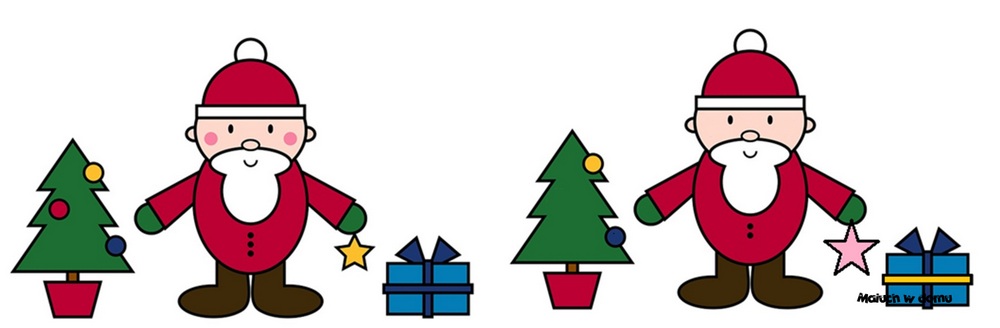 TEMATY KOMPLEKSOWE:Tutaj rosły paprocie.Nadchodzi zima.Święta tuż- tuż.Baśnie i bajeczki.Piosenka pt.; „Zima biała”                                    (sł. J. Mackiewicz, muz. K. Kwiatkowska)  Rankiem się zbudziła,                     śniegu nasypała.                                            Będzie sanna,                                              bo nareszcie                                         przyszła zima biała. Drzewa w białych czapkach,droga w śniegu cała.Lecą, lecąmałe piórka,Przyszła zima biała.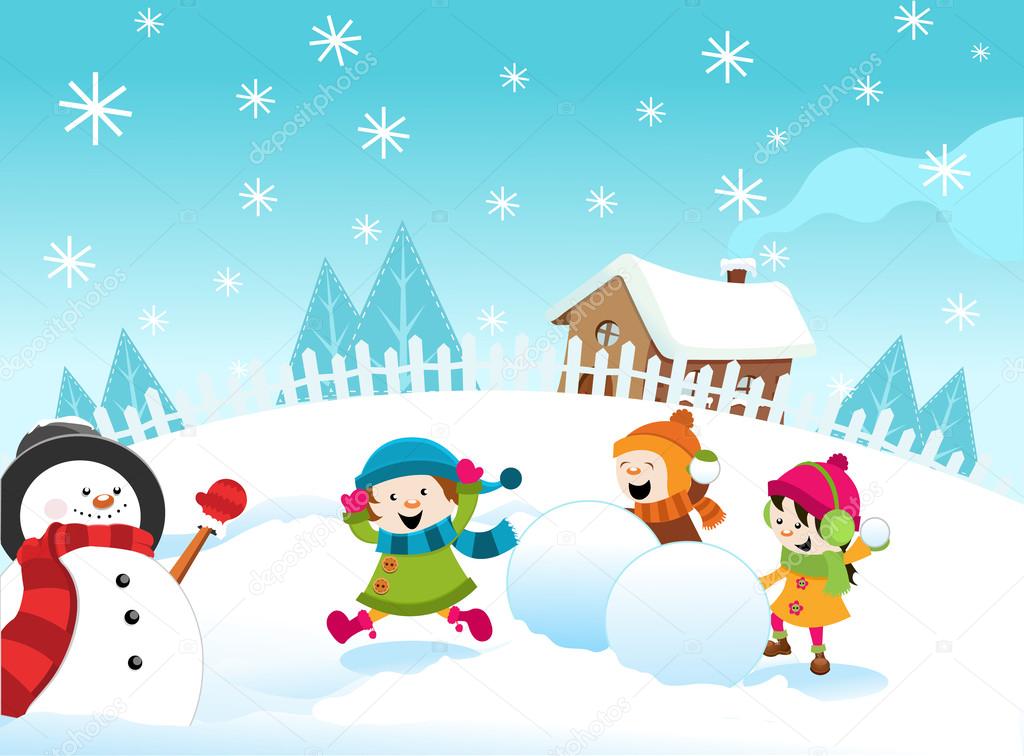 RYMOWANKA DO NAUKI:Przyszła zima biała,śniegu nasypała.Wystawiła narty, sanki,ulepiła trzy bałwanki.Rozstawiła śnieżne zaspy,by ozdobić świat.Pomagał jej wiatr.Zawołała dzieci,niech się bawią Słońce świeci!Niech zjeżdżają na nartach i sankach,niech ulepią śmiesznego bałwanka.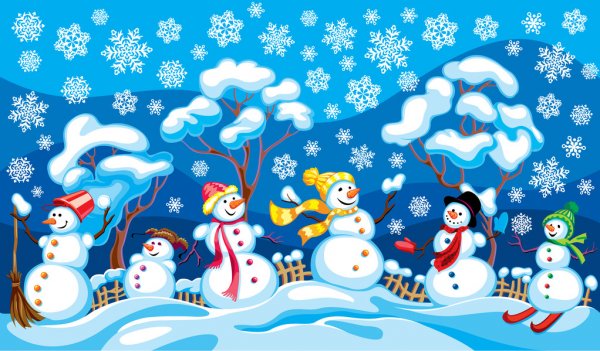 Piosenka „Pada śnieg”Poprzez białe drogi, z mrozem za pan brat
pędzą nasze sanie szybkie niby wiatr.
Biegnij koniu wrony przez uśpiony las
my wieziemy świerk zielony i śpiewamy tak:

Pada śnieg, pada śnieg, dzwonią dzwonki sań
co za radość, gdy saniami można jechać w dal
Gdy pada śnieg, pada śnieg, dzwonią dzwonki sań
a przed nami i za nami wiruje tyle gwiazd.

Biegniesz biała drogo nie wiadomo jak,
nie ma tu nikogo, kto by znaczył ślad.
Tylko nasze sanie, tylko szybki koń
tylko gwiazdy roześmiane i piosenki ton.

Pada śnieg, pada śnieg, dzwonią dzwonki sań
co za radość, gdy saniami można jechać w dal
Gdy pada śnieg, pada śnieg, dzwonią dzwonki sań
a przed nami i za nami wiruje tyle gwiazd.https://www.youtube.com/watch?v=rKaGr-EZ8go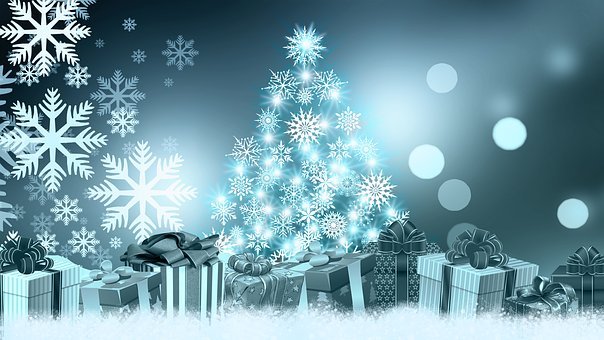 DRODZY RODZICE Z okazji nadchodzących Świąt Bożego Narodzenia,
życzę Wam mnóstwo zadowolenia.
Wiele satysfakcji z podejmowanych wyzwań.
Niech magiczna moc wigilijnego wieczoru,
przyniesie Wam wytchnienie i radość.
Niech Nowy Rok obfituje w szczęście,
pomyślność, zdrowie i uśmiech.
Najpiękniejszych świąt Bożego Narodzenia!                                                            M. Miecznikowska